Cesena, 25/11/22Circolare 53-22Al personale ATA e docentep.c. all’ufficio personaleAlla DSGAOggetto: assemblea sindacale sigle unitarie per docenti e ATA – 7 dicembreE’ convocata una assemblea sindacale unitaria delle sigle CGIL-FLC, UIL-SCUOLA-RUA, SNALS- CONFSAL, GILDA UNAMS per i  docenti e ATA, nel giorno: con il seguente ordine del giorno: Rinnovo CCNL Varie ed eventuali. 
Pertanto, secondo le norme vigenti si richiede la dichiarazione preventiva di partecipazione entro le ore 13,00 di sabato 2 dicembre, allo scopo di consentire sostituzioni dei docenti partecipanti, sugli appositi fogli firma in allegato. Disponibilità in portineria di entrambi i plessi.						Il DSASSEMBLEA DOCENTI E  ATA  CGIL-FLC, UIL-SCUOLA-RUA, SNALS- CONFSAL, GILDA UNAMS 7/12/22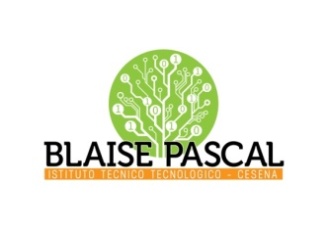 ISTITUTO Superiore 
Pascal/ComandiniP.le Macrelli, 100 
47521 Cesena 
Tel. +39 054722792 
Cod.fisc. 90076540401 - Cod.Mecc. FOIS01100L
FOIS01100L@istruzione.itFOIS01100L@pec.istruzione.it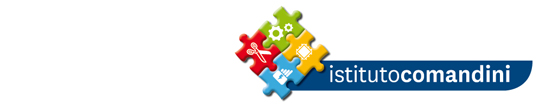 mercoledì 7 dicembreOre 11-14cognomenomeprofilofirma per adesione